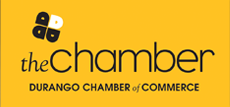 Guidelines on K-12 EducationBackgroundThe business community recognizes the importance of K-12 education as an essential building block for a strong and vibrant community and economy.  Partnerships between business and education are essential to ensuring a quality education for students, and a qualified workforce for employers.  The Chamber Supports:Direct business involvement in education and the active involvement of Chamber members in education and workforce readiness programs.Efforts to address the financial needs for local school districts and charter schools and ensure local school districts and charter schools receive full federal and state funding.New and updated facilities to keep pace with growth and technological needs.Local control of school districts and limitations of state and federal regulations and controls.An evaluation system for educators that will advance and reward quality teachers and administrators.